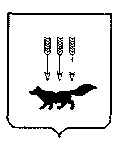 ПОСТАНОВЛЕНИЕАДМИНИСТРАЦИИ городского округа САРАНСКот   «    9   »    апреля     2018 г.                                                   			№ 841Об утверждении документации по внесению изменений в документацию по планировке  территории, ограниченной улицами Циолковского, Сахалинская, Желябова, Серафимовича и рекой Тавла г. Саранска, и подготовке  проекта межевания территории Принимая во внимание обращение ООО «РНИИЦ» от 26 марта 2018 года          № 88,   в   соответствии с Федеральным законом от 6 октября 2003 года                        № 131- ФЗ  «Об общих принципах организации местного самоуправления в Российской Федерации», статьями 45, 46 Градостроительного кодекса Российской Федерации, постановлением  Администрации городского округа Саранск от                30 мая  2016 года № 1815 «Об утверждении документации по планировке территории, ограниченной улицами Циолковского, Сахалинская, Желябова, Серафимовича и рекой Тавла г. Саранска» (с изменениями, внесенными постановлениями Администрации городского округа Саранск  от 3 октября             2016 года № 2919, от 10 июля 2017 года № 1454, от 23 ноября 2017 года № 2677), постановлением Администрации городского округа Саранск  от 16 августа  2017 года  № 1797 «О внесении изменений в документацию по планировке территории, ограниченной улицами Циолковского, Сахалинская, Желябова, Серафимовича и рекой Тавла г. Саранска, и подготовке  проекта межевания территории»,  с учетом протокола  публичных  слушаний по вопросу о  внесении изменений в документацию по планировке территории, проведенных 21 февраля 2018 года, заключения о результатах публичных слушаний, опубликованного 13 марта                2018 года, иных прилагаемых документов Администрация городского округа Саранск  п о с т а н о в л я е т: 1. Утвердить документацию по внесению изменений в документацию по планировке  территории, ограниченной улицами Циолковского, Сахалинская, Желябова, Серафимовича и рекой Тавла г. Саранска, и подготовке  проекта межевания территории согласно приложению к настоящему постановлению (заказчик – Колесникова Г.А.).2. Контроль за исполнением настоящего постановления возложить                               на Заместителя Главы городского округа Саранск – Директора Департамента перспективного развития Администрации городского округа Саранск.       	3. Настоящее постановление вступает в силу со дня его официального опубликования. Глава  городского округа Саранск				                             П. Н. Тултаев				     Приложение  к постановлению Администрации городского округа Саранск от «9» апреля 2018 г. № 841Состав документации по внесению изменений в документацию по планировке  территории, ограниченной улицами Циолковского, Сахалинская, Желябова, Серафимовича и рекой Тавла г. Саранска, и подготовке  проекта межевания территории    №п/пНаименование документа1.Пояснительная записка2.Графическая часть2.1.Основная часть проекта межевания территории:2.1.1.Схема расположения элементов  планировочной структуры в составе ранее разработанной документации по планировке территории  М 1:5 0002.2.Чертеж межевания территории М 1:5002.2.1.Материалы по обоснования проекта межевания территории:2.2.2.Чертеж границ существующих земельных участков. Чертеж местоположения существующих объектов капитального строительства. Чертеж границ зон с особыми условиями использования территории               М 1:500